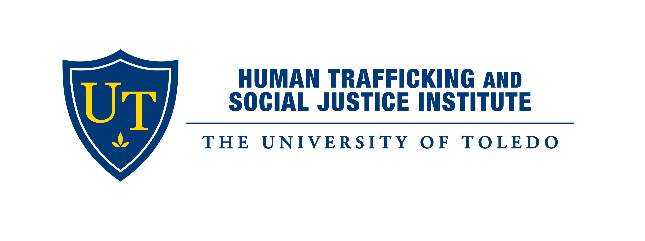 PATH Referral FormPlease complete and forward this to PATHProject@utoledo.edu_____Lucas County     or           ______Non-Lucas County   _________________ List County hereDate of Referral: ______________Agency Referring: _____________________________________________________Agency Contact Name & Phone: __________________________________________

Agency Contact Email: __________________________________________________Client Number and Initials***: ______________	    Age: _______Reason for Referral to PATH (check all that apply):_____ Self Referral_____Identified as a victim of human trafficking through assessment_____Suspicion of human trafficking – need further assessment_____Found to be sexually exploited/involved in prostitution_____Found to be working against one’s will/involved in labor trafficking_____Intensive Case Management _____Immediate Legal Services Referral_____Other: Please provide any additional information about your client that may be helpful, including other services or agencies the client is receiving: 

 Known Diagnosed Disability: ____Yes        _____No***Please use your agency’s system for identification i.e. client ID or initials.  Thank you.